Информационная справка о проведении семинара – практикума «Организационно-методические т содержательные аспекты в работе с детьми раннего возраста в современных условиях»12.03.2020 г., МДОУ «Детский сад №93»В рамках реализации проекта МИП: «Создание условий в группах оздоровительной направленности ДОУ с ранней неврологической патологией» состоялся семинар по организации работы с детьми раннего возраста (из опыта работы ДОУ)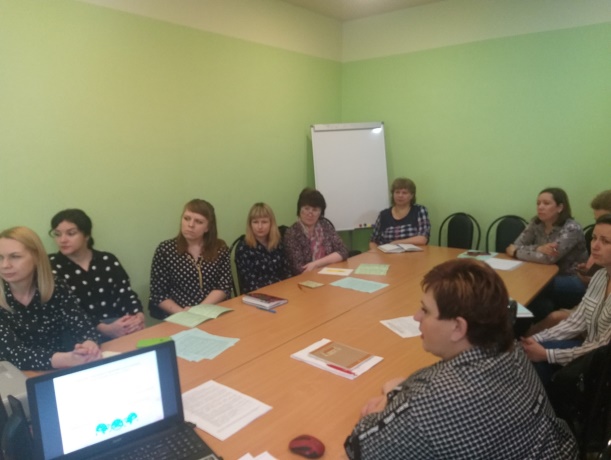 Основная цель: повышение профессиональной компетентности, актуализация компетентности педагогических работников ДОУ по вопросам сопровождения детей раннего возраста в контексте новых требований и задач.Задачи: Обозначить актуальные проблемы рассматриваемого вопроса.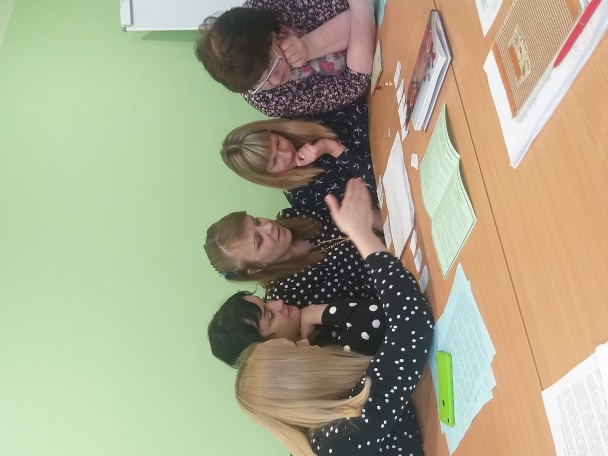 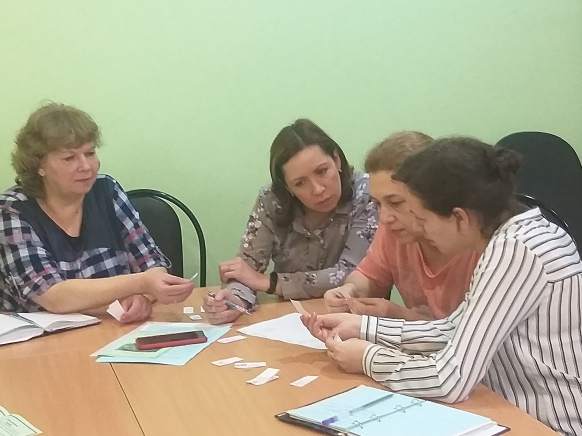 2.Показать психолого-педагогические аспекты сопровождения детей раннего возраста, особенности возраста.3.Представить модели работы с детьми раннего возраста в условиях ДОУ.4.Представить перечень документов, необходимых для работы с детьми раннего возраста.Представить опыт работы ДОУ по данному вопросу. В ходе семинара: Обозначены актуальные проблемы сопровождения детей раннего возраста в условиях ДОУ. Психолого-педагогические аспекты сопровождения детей раннего возраста, особенности возраста.Представлены некоторые документы из опыта работы ДОУ.Обозначены модели работы с детьми раннего возраста в условиях ДОУ.В завершении мероприятия, при подведении итогов слушатели предложили совместную творческую встречу по проектирования программы психолого-педагогического сопровождения детей раннего возраста в условиях консультационного пункта ДОУ, чтобы совместно обсудить структуру, концепцию, содержательные аспекты и дать друг другу рекомендации.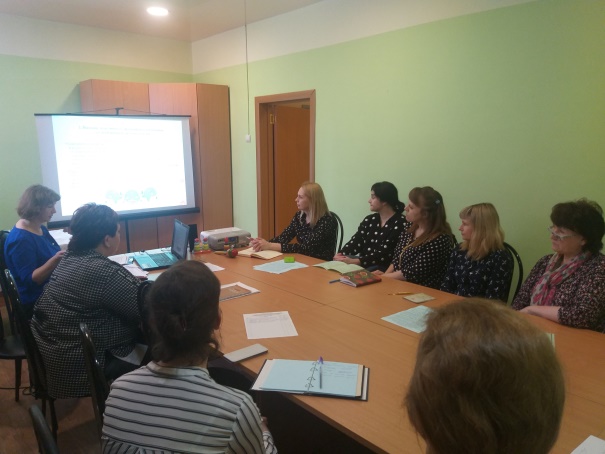 На семинаре присутствовало 16 человек, слушатели положительно оценили организацию и содержание мероприятия.  В течение трех рабочих дней инструктивно-методические материалы, презентация будут размещены на сайте ДОУ в разделе «инновационная деятельность.Результаты анкетирования МДОУ «Детский сад № 93»(всего присутствовало -  16 чел., в анкетировании участвовало – 14 чел.)Вопрос 1: Насколько актуальной для Вас была тема мастер-классов?* Актуальна –  92,9 % (13 чел)* Трудно сказать – 7,1 %(1 чел)* Не актуальна – 0%Вопрос 2: Узнали ли Вы что-то новое для себя?* Да – 85,7% (12 чел)* Частично – 14,3% (2 чел)* Нет – 0 %                                                                 Вопрос 3: Сможете ли Вы применить полученные знания на практике?* Да –92,9 % (13 чел)* По возможности – 7,1 %(1 чел)* Нет – 0%Вопрос 4: Насколько последовательно и логично был изложен материал? (от 1 до 10 баллов) * 10 баллов –85,7% (12 чел)* 9 баллов – 7,1 %(1 чел)* 8 баллов –7,1 %(1 чел)Вопрос 5: Насколько вы удовлетворены организацией мастер-класса? (от 1 до 10 баллов)* 10 баллов – 92,9 % (13 чел)* 9 баллов –  7,1 %(1 чел)